ЗАНЯТИЕ ПО ФИЗИЧЕСКОЙ КУЛЬТУРЕ «ПУТЕШЕСТВИЕ В ОСЕННИЙ ЛЕС ЗДОРОВЬЯ» В ГРУППЕ «СОЛНЫШКО» Цель: Формирование двигательных навыков через игровое занятие.Задачи: продолжать расширять знания детей об окружающем мире, развивать фантазию, воображение; воспитывать любовь к природе и бережное к ней отношение; развивать физические качества (силу, ловкость, смелость, гибкость);  доставить детям чувство радости.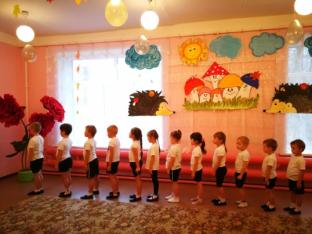 Ходьба друг за другом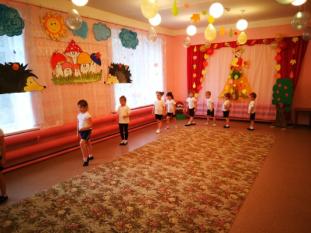 Ходьба на носках (чтобы не наступить на муравьишек)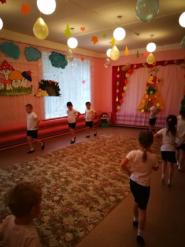 Ходьба на пятках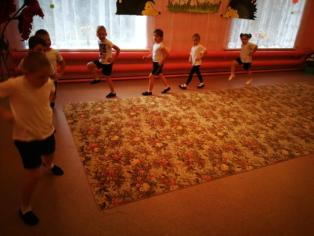 Ходьба с высоким подниманием колен (не наступить в лужи)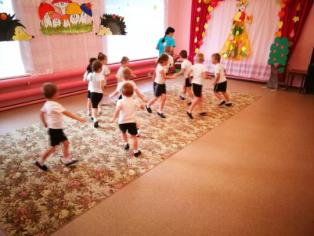 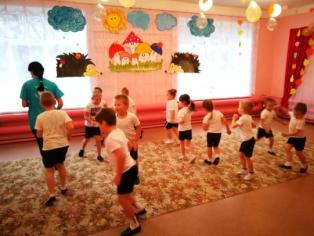 Бег друг за другом, с изменением направления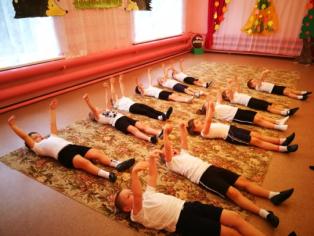 «Как тихо в лесу! Только прошел дождь, и с мокрых ветвей капают капельки»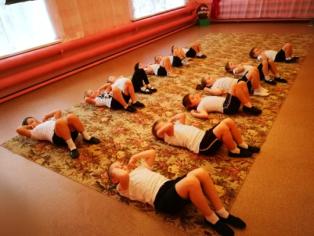 «Сухие сломанные веточки, упавшие на землю, хрустят под ногами»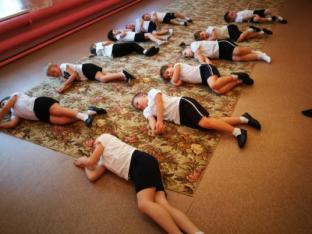 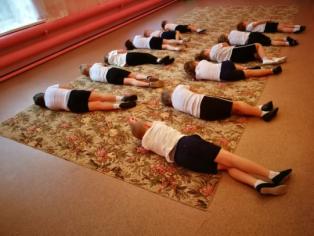 «Сорвавшиеся с веток дуба желуди слегка покачиваются на ветру»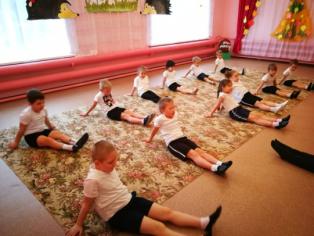 «Сколько разных деревьев в лесу растет! Стройные березы…»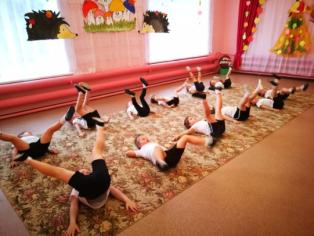 «Могучие дубы…»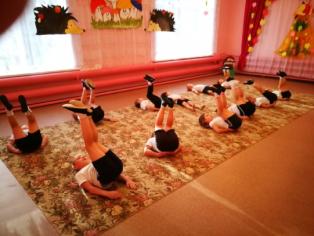 «Высокие сосны»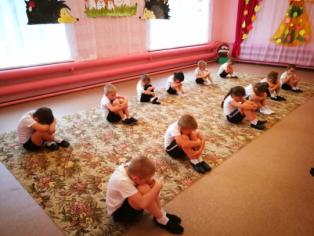 «А вот колючий ежик, увидел нас и решил напугать! Сворачивается в клубочек и пыхтит»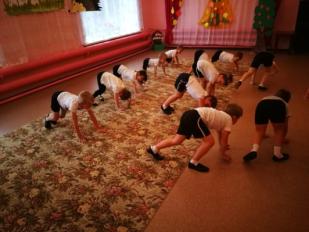 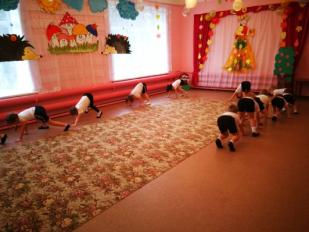 «Сморите, медведь на лесную полянку выходит, внимательно что-то на земле рассматривает. Наверное, ягоды ищет»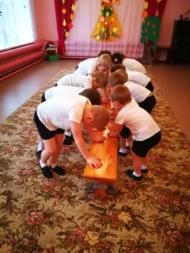 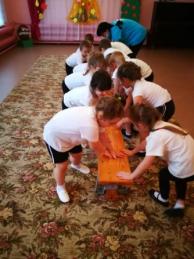 «Передними лапами уперся в поваленное дерево, переступает вдоль него, под дерево заглядывает»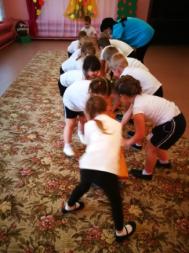 «Не заметил медведь, как в болото забрел, лапы намочил, стал их отряхивать»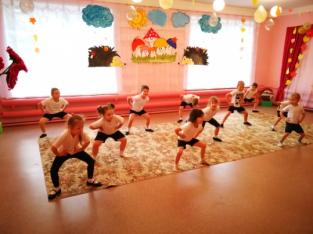 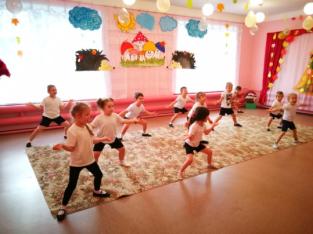 «Вылезли из болота лягушки и стали над медведем смеяться»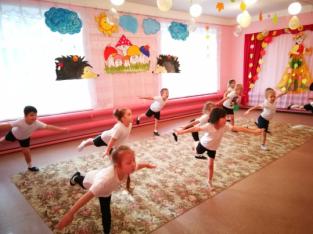 «А вот и любопытная птичка-синичка прилетела посмотреть на медведя»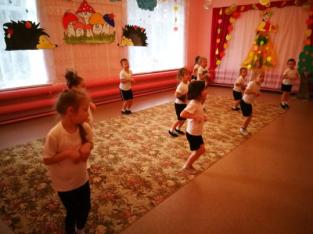 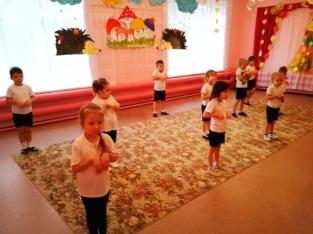 «Вот и зайчик выскочил на полянку. Тоже ему интересно посмотреть»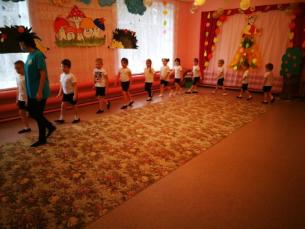 Ходьба друг за другом со звуком «ш-ш-ш»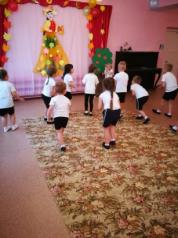 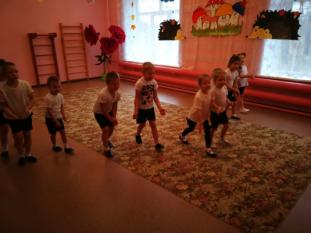 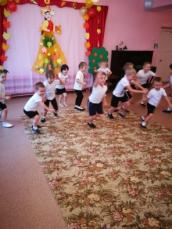 Игра «У медведя во бору»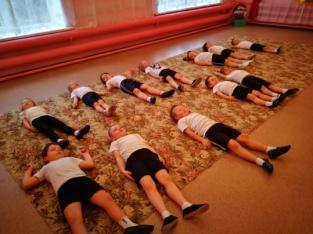 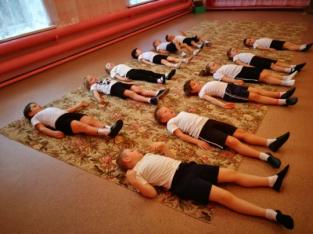 Слушаем аудиозапись «Пение птиц»